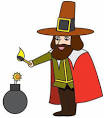 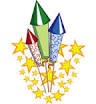 Quiz Questions:1. What is the name of the Captain in the famous novel written by Herman Melville?2.  What does the acronym OPEC stand for?3.  What was the price of a barrel of oil in November 1984?  (30 years ago)    4.  In what year did Ernest Shackleton’s Imperial Trans-Antarctic Expedition set out with the goal of crossing Antartica via the South Pole?  What was the name of his ship?5.  The renewal date for the Mutual P&I Club membership is the 20th February.  Why is it then? 6. What nautical word looks the same upside down and backwards?
7.  What is the name of the road that the IMIF office is located?8.  What is the name of King Henry VIII’s flag ship which sank on its maiden voyage off the South Coast?9. a) What was the year of the Great Gun Powder Plot?b) Who was the ring leader? 10. In which European city might you travel in a gondola? 11.  What is the full name for the ISM Code?12.  In the Little Mermaid what is the name of the crab?13. What ports or bays are spelt by the below Morse Code?a)..-. ..- .--- .- .. .-. .- ....b)  .-.. -.-- -- .   -... .- -.--c)  -.-. --- -... ....14. What was the name of the first British Nuclear Submarine which also had the same name as the first Capital ship to be powered by steam turbines? What year were each of these launched?15.  Which Opera has the musical number "I am the very model of a modern Major-General” performed?16. What rules are incorporated into the UK by the Carriage of Goods by Sea Act 1971?17. What is known as the ship of the desert?18. What is the name of Captain Pugwash’s Ship? 19. Linieaquavit has to undergo what to be able to be bottled and sold?20.  Rum punch is a favourite among sailors when the sun is over the yardarm. The verse to help to remember the proportions of different ingredients in rum punch:One of sour 
Two of sweet 
Three of strong 
And four of weak. Name the four ingredients that are sour, sweet, strong, and weak. 21.  What was the name of the first container ship?  When did it commence operation?22.  Which shipping forecast sea areas are boundaries to Humber?23. What is wind force Beaufort 4 equivalent to in knots (range)?24.  And finally, some mathematics:A to B = 5 milesB to C = 12 milesIf Ship number 1 travels from A – C via B at 10 knots, and Ship 2 travels from A – C directly at 8 knots, how long will ship 2 be waiting for ship 1 to arrive?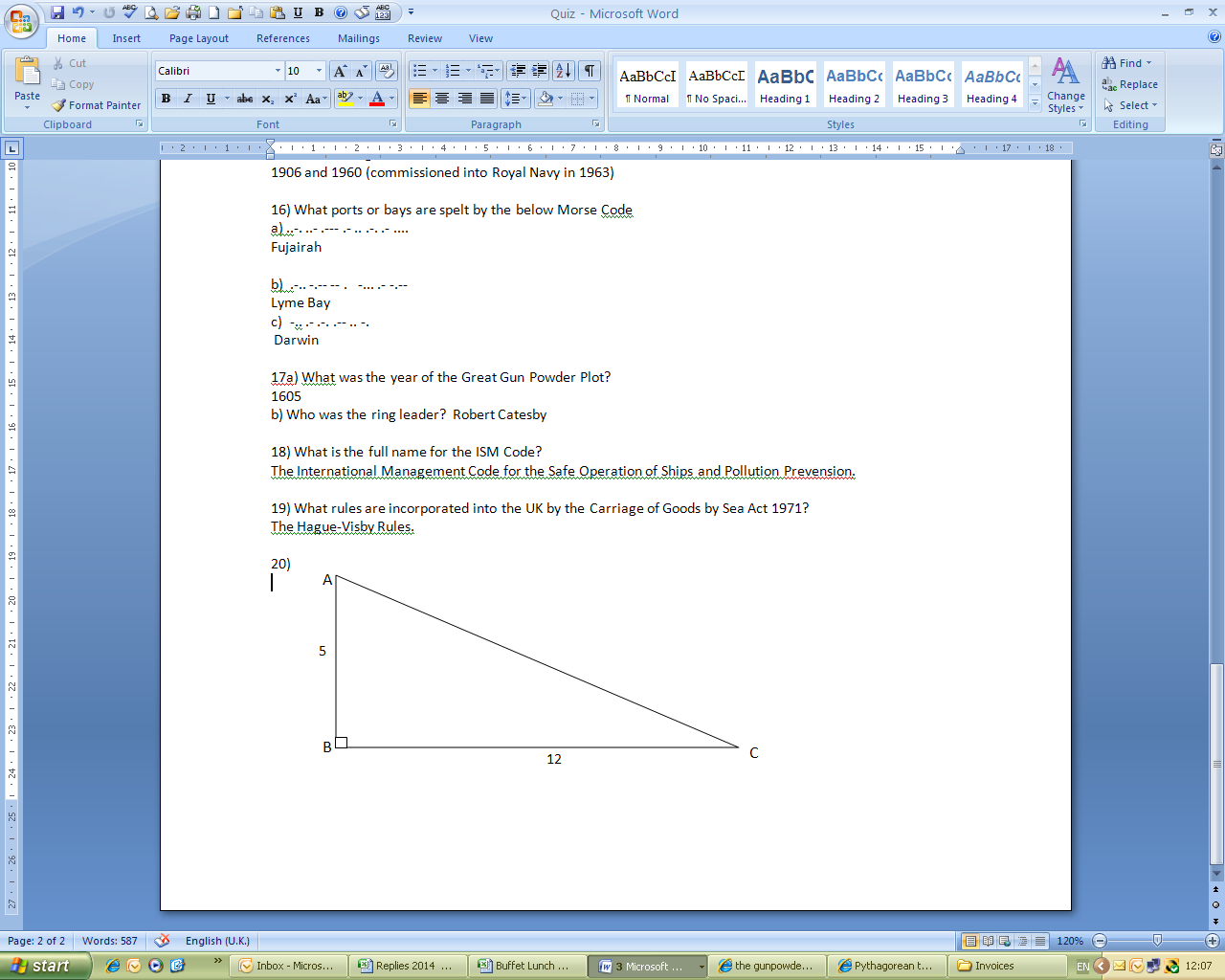 